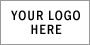 
Employment Manual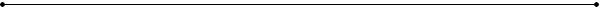 Prepared ByEmployment Manual Version ControlNote   The content of a manual does not constitute nor should it be construed as a promise of employment or as a contract between  and any of its employees. at its option, may change, delete, suspend, or discontinue parts or the policy in its entirety, at any time without prior notice.TABLE OF CONTENTS1	INTRODUCTION	61.1	Welcome	61.2	History	61.3	Changes in Policy	62	EMPLOYEE DEFINITION AND STATUS	62.1	Employment Classification	62.2	Probationary Period for New Employees	63	EMPLOYMENT POLICIES	63.1	Equal Employment Opportunity	63.2	Affirmative Action/Diversity	63.3	Americans with Disabilities Act	63.4	Immigration Law Compliance	63.5	Employee Background Check	63.6	Criminal Records	63.7	Anniversary Date	63.8	New Employee Orientation	63.9	Personnel Records and Administration	63.10	Change of Personal Data	63.11	Safety	63.12	Building Security	63.13	Personal Property	63.14	Health-related Issues	63.15	Employee Requiring Medical Attention	63.16	Visitors in the Workplace	63.17	Employment of Relatives	63.18	Weather-related and Emergency-related Closings	64	STANDARDS OF CONDUCT	64.1	General Guidelines	64.2	Attendance and Punctuality	64.3	Work Schedule	64.4	Absence and Lateness	64.5	Unscheduled Absence	64.6	Meal and Break Periods	64.7	Harassment Policy	64.8	Sexual Harassment Policy	64.9	Violence in the Workplace	64.10	Confidential Information and Nondisclosure	64.11	Ethical Standards	64.12	Dress Code	64.13	Use of Equipment	64.14	Use of Computer, Phone, and Mail	64.15	Use of Internet	64.16	Use of Computer Software	64.17	Smoking Policy	64.18	Alcohol and Substance Abuse	64.19	Gifts	64.20	Solicitations and Distributions	64.21	Complaint Procedure	64.22	Corrective Procedure	64.23	Crisis Suspension	64.24	Transfer Policy	64.25	Outside Employment	64.26	Employment Termination/Resignation	64.27	Exit Interview	64.28	Return of Company Property	65	COMPENSATION POLICIES	65.1	Base Compensation	65.2	Performance Bonuses	65.3	Employee Ownership	65.4	Timekeeping Procedures	65.5	Overtime Pay	65.6	Payroll and Paydays	65.7	Performance and Salary Reviews	65.8	Opportunities for Advancement—Progression and Promotion	66	GROUP HEALTH AND RELATED BENEFITS	66.1	Benefits Summaries and Eligibility	66.2	Health Insurance	66.3	Dental Insurance	66.4	Visual Care Insurance	66.5	Disability Insurance	66.6	Life, Accidental Death, and Dismemberment Insurance	66.7	COBRA Notification	66.8	Pre-tax Deductions for Expenses	66.9	Worker’s Compensation	66.10	Unemployment Compensation	66.11	Social Security	66.12	Retirement Plans and Stock Options	66.13	Educational Assistance	66.14	Training and Professional Development	67	TIME-OFF BENEFITS	67.1	Holiday Policy	67.2	Vacation Time	67.3	Sick Leave	67.4	Bereavement Leave	67.5	Jury Duty	67.6	Military Reserves or National Guard Leaves of Absence	67.7	Family/Medical Leaves of Absence	67.8	Extended Disability Leaves	67.9	Uniformed Services Employment and Reemployment	67.10	Personal Leaves of Absence	68	EXPENSES	68.1	Introduction	68.2	Company Supplies, Other Expenditures	68.3	Expense Reimbursement	68.4	Relocation	69	EMPLOYEE COMMUNICATIONS	69.1	Open Communication	69.2	Staff Meetings	69.3	Electronic Bulletin Boards	69.4	Suggestions	69.5	Closing Statement	610	ACKNOWLEDGMENT	611	APPENDICES	611.1	Employment Manual Sections Omitted	6INTRODUCTIONThis document has been developed by Human Resources Department in order to familiarize employees with  and provide information about working conditions, key policies, procedures, and benefits affecting employment at .WelcomeWelcome to ! We are happy to have you as a new member of our family!The mission of  is .HistoryChanges in PolicyThis manual supersedes all previous employee manuals and memos.While every effort is made to keep the contents of this document current,  reserves the right to modify, suspend, or terminate any of the policies, procedures, and/or benefits described in the manual with or without prior notice to employees.EMPLOYEE DEFINITION AND STATUSAn “employee” of  is a person who regularly works for  on a wage or salary basis.Employment ClassificationEmployees of  are classified as either “exempt” or “non-exempt.” This is necessary because, by law, employees in certain types of jobs are entitled to overtime pay for hours worked in excess of forty (40) hours per workweek.In addition to the above overtime classifications, every employee is assigned an employment status classification: regular full-time, regular part-time, temporary (full-time or part-time), regular hourly, contingent hourly, etc.Probationary Period for New Employees monitors and evaluates every new employee’s performance for three months to determine whether further employment in a specific position or with  is appropriate.EMPLOYMENT POLICIESEqual Employment  is an equal employment opportunity employer. Employment decisions are based on merit and business needs, and not on race, color, citizenship status, national origin, ancestry, gender, sexual orientation, age, weight, religion, creed, physical or mental disability, marital status, veteran status, political affiliation, or any other factor protected by law.Affirmative Action/Diversity is committed to affirmative actions that will build on the strengths of our current workforce and continually enhance the diversity of our organization. Our actions include, but are not limited to, the following:Americans with Disabilities ActIt is the policy of  to comply with all the relevant and applicable provisions of the Americans with Disabilities Act (ADA).  will not discriminate against any qualified employee or job applicant with respect to any terms, privileges, or conditions of employment because of a person’s physical or mental disability.Immigration Law ComplianceAll offers of employment are contingent on verification of the candidate’s right to work in the . On the first day of work, every new employee will be asked to provide original documents verifying his or her right to work and, as required by federal law, to sign Federal Form I-9, Employment Eligibility Verification Form.Employee Background CheckPrior to making an offer of employment,  may conduct a job-related background check. A comprehensive background check may consist of prior employment verification, professional reference checks, education confirmation, and credit check.Criminal RecordsWhen appropriate, a criminal record check is performed to protect ’s interest and that of its employees and clients.Anniversary DateThe first day an employee reports to work is his or her official anniversary date. This anniversary date is used to compute the following benefits:New Employee OrientationThe formal welcoming process, or “employee orientation,” is conducted by a Human Resources representative, and includes an overview of the company.Personnel Records and AdministrationThe task of handling personnel records and related administration functions at  has been assigned to the Human Resources Department. Personnel files will be kept confidential at all times and include some or all of the following documents:All medical records, if any, will be kept in a separate confidential file.Change of Personal DataAny change in an employee’s name, address, telephone number, marital status, dependents, or insurance beneficiaries, or a change in the number of tax withholding exemptions, needs to be reported in writing without delay to the Human Resources Department.SafetyThe safety and health of employees is a priority.  makes every effort to comply with all federal and state workplace safety requirements. ’s workplace safety rules and regulations are the following:Each employee is expected to obey safety rules and exercise caution and common sense in all work activities.Building SecurityEach and every employee must follow the building security rules and regulations listed here:Employees are not allowed on  property after hours without prior authorization from their supervisor.Personal PropertyThe  Safety Office maintains a property management system that efficiently tracks lost and found property reports. Persons seeking information about lost or found property may do so by contacting  at .  assumes no risk for any loss or damage to personal property and recommends that all employees have personal insurance policies covering the loss of personal property left at the office.Health-related IssuesEmployees who become aware of any health-related issue should notify their supervisor of health status as soon as possible.Employee Requiring Medical AttentionEmployees should report all work-related injuries and accidents immediately to their supervisor, and then follow theses steps:Visitors in the WorkplaceFor safety, insurance, and other business considerations, only authorized visitors are allowed in the workplace. When making arrangements for visitors, employees should request that visitors enter through the main reception area and sign in and sign out at the front desk.Employment of Relativesis pleased to consider for employment qualified applicants who are related to employees. When  employs more than one member of a family, one family member may not supervise the other. If such a situation should arise and the employees are unable to develop a workable solution, management will decide which employee may be transferred.Weather-related and Emergency-related ClosingsAt times, emergencies such as severe weather, fires, or power failures can disrupt company operations. In such instances, Executive Staff will decide on the closure and Human Resources will provide the official notification to the employees.STANDARDS OF CONDUCTGeneral GuidelinesAll employees are urged to become familiar with  rules and standards of conduct and are expected to follow these rules and standards faithfully in doing their own jobs and conducting the company’s business.Attendance and Punctuality expects employees to be ready to work at the beginning of assigned daily work hours, and to reasonably complete their projects by the end of assigned work hours.Work ScheduleUnless otherwise specified, regular full-time employees are expected to work at least forty (40) hours per workweek.Absence and LatenessFrom time to time, it may be necessary for an employee to be late or absent from work.  is aware that emergencies, illnesses, or pressing personal business that cannot be scheduled outside work hours may arise. It is the responsibility of all employees to contact all affected parties if they will be absent or late.Unscheduled AbsenceAbsence from work for three (3) consecutive days without notifying management or the Human Resources Department will be considered a voluntary resignation.Meal and Break PeriodsEmployees are allowed a one-hour lunch break generally between the hours of 11:00 a.m. and 2:00 p.m. encourages employees to take a rest period and provides a paid rest period of ten minutes in the morning work period and ten minutes in the afternoon work period.Harassment Policy does not tolerate workplace harassment. Workplace harassment can take many forms. It may be, but is not limited to, words, signs, offensive jokes, cartoons, pictures, posters, e-mail jokes or statements, pranks, intimidation, physical assaults or contact, or violence.Sexual Harassment Policy does not tolerate sexual harassment Sexual harassment may include unwelcome sexual advances, requests for sexual favors, or other unwelcome verbal or physical contact of a sexual nature when such conduct creates an offensive, hostile, and intimidating working environment and prevents an individual from effectively performing the duties of their position.Violence in the Workplace has adopted a policy prohibiting workplace violence. Consistent with this policy, acts or threats of physical violence, including intimidation, harassment, and/or coercion, which involve or affect  or which occur on  or client property, will not be tolerated.Confidential Information and NondisclosureBy continuing employment with , employees agree that they will not disclose or use any of ’s confidential information, either during or after their employment.  sincerely hopes that its relationship with its employees will be long-term and mutually rewarding. However, employment with  assumes an obligation to maintain confidentiality, even after an employee ’s employ.Ethical Standards insists on the highest ethical standards in conducting its business. Doing the right thing and acting with integrity are the two driving forces behind ’s great success story. When faced with ethical issues, employees are expected to make the right professional decision consistent with ’s principles and standards.Dress CodeEmployees of  are expected to present a clean and professional appearance while conducting business, in or outside of the office. Dressing in a fashion that is clearly unprofessional, that is deemed unsafe, or that negatively affects ’s reputation or image is not acceptable.Use of Equipment will provide employees with the equipment needed to do their job. None of this equipment should be used for personal use, nor removed from the physical confines of —unless it is approved for a job that specifically requires use of company equipment outside the physical facility.Use of Computer, Phone, and Mail property, including computers, phones, electronic mail, and voice mail, should be used only for conducting company business. Incidental and occasional personal use of company computers, phones, or electronic mail and voice mail systems is permitted, but information and messages stored in these systems will be treated no differently from other business-related information and messages.Use of InternetEmployees are responsible for using the Internet in a manner that is ethical and lawful. Use of the Internet must solely be for business purposes and must not interfere with employee productivity.Use of Computer Software does not condone the illegal duplication of software. The copyright law is clear. The copyright holder is given certain exclusive rights, including the right to make and distribute copies. Title 17 of the U.S. Code states that “it is illegal to make or distribute copies of copyrighted material without authorization” (Section 106). The only exception is the user’s right to make a backup copy for archival purposes (Section 117).Smoking PolicyNo smoking of any kind is permitted inside any  office. Smoking may take place only in designated smoking areas outside  facilities.Alcohol and Substance AbuseIt is the policy of  that the workplace be free of illicit drugs and alcoholic beverages, and free of their use. In addition to damage to respiratory and immune systems, malnutrition, seizures, loss of brain function, liver damage, and kidney damage, the abuse of drugs and alcohol has been proven to impair the coordination, reaction time, emotional stability, and judgment of the user. This could have tragic consequences where demanding or stressful work situations call for quick and sound decisions to be made.GiftsAdvance approval from management is required before an employee may accept or solicit a gift of any kind from a client. Employees are not permitted to give unauthorized gifts to clients.Solicitations and DistributionsSolicitation for any cause during working time and in working areas is not permitted. Employees are not permitted to distribute noncompany literature in work areas at any time during working time.Complaint ProcedureEmployees who have a job-related issue, question, or complaint should first discuss it with their immediate supervisor. If the issue cannot be resolved at this level,  encourages employees to contact the Human Resources Department. Employees who observe, learn of, or, in good faith, suspect a violation of the Standards of Conduct of  should immediately report the violation in accordance with the following procedures:Corrective ProcedureUnacceptable behavior that does not lead to immediate dismissal may be dealt with in any of the following manners: (a) Oral Reminder, (b) Written Warning, (c) Decision-Making Paid Leave/Counseling Session, (d) Termination, (e) .Crisis SuspensionAn employee who commits any serious violation of  policies at minimum will be suspended without pay pending an investigation of the situation. Following the investigation, the employee may be terminated without any previous disciplinary action having been taken.Transfer Policy recognizes that a desire for career growth and other needs may lead an employee to request a transfer to another position. An employee with proper qualifications will be eligible for consideration for transfer to another department provided that the transfer does not occur within one year of the employee’s date of hire or within one year of any previous transfer.Outside EmploymentEmployees may not take an outside job, either for pay or as a donation of their personal time, with a customer or competitor of ; nor may employees do work on their own if it competes or interferes in any way with the sales of products or services that  provides to its clients.Employment Termination/ResignationAfter the application of disciplinary steps, if it is determined by management that an employee’s performance does not improve, or if the employee is again in violation of  practices, rules, or standards of conduct, following a Decision-Making Leave, employment with  will be terminated.Exit InterviewIn a voluntary separation situation,  management would like to conduct an exit interview to discuss the employee’s reasons for leaving and any other impressions that the employee may have about .Return of Company PropertyAny  property issued to employees, such as computer equipment, keys, parking passes or company credit card, must be returned to  at the time of termination. Employees will be responsible for any lost or damaged items.COMPENSATION POLICIESBase CompensationIt is ’s desire to pay all employees wages or salaries that are competitive with other employers in the marketplace and in a way that will be motivational, fair, and equitable. Compensation may vary based on roles and responsibilities, individual, and company performance, and in compliance with all applicable laws.Performance BonusesPerformance bonuses may be given to  employees at the discretion of management. There are two factors that typically determine bonus availability and amounts: (a) Company Performance—Profits, (b) Personal Performance.Employee OwnershipAt , employee ownership provides an opportunity for employees to share in the growth potential of  and thereby creates a positive incentive for employees. Currently,  has two employee ownership plans; the Employee Stock Ownership Plan (ESOP) and the Incentive Stock Option Plan (ISOP).Timekeeping ProceduresBy law,  is obligated to keep accurate records of the time worked by employees. Each employee must fill out the appropriate electronic  time record each week, and time records must be completed in accordance with the  time-reporting guidelines.Overtime PayOvertime compensation is paid to non-exempt employees in accordance with federal and state wage and hour restrictions. All overtime work performed must receive the supervisor’s prior authorization.Payroll and PaydaysThe frequency of  payroll distribution is dependent upon an employee’s employment status. Regular full-time salary employees (exempt or non-exempt) are paid monthly on or by the last business day of each month. Regular hourly non-exempt employees and contingent hourly non-exempt employees are paid weekly on or by the Friday following the end of the pay week.Performance and Salary Reviews wants to help employees to succeed in their jobs and to grow. In an effort to support this growth and success, has an annual review process for providing formal performance feedback. Feedback includes a Performance Evaluation, 360-Degree Assessment, and an Extra Mile contribution appraisal. Depending on the employee anniversary date, the performance review is held during either the March or the September review cycle.Salary/wage reviews typically occur in conjunction with the annual performance review process. The calculation and implementation of changes in base salary/wage depend on both company and personal performance and will typically occur in either April or October; whichever most closely follows the review cycle.Opportunities for Advancement—Progression and Promotion would like to provide employees with every opportunity for advancing to other positions or opportunities within the company. Approval of progression moves or promotions depends largely upon training, experience, work record, and business need. However,  reserves the right to look outside the company for potential employees as well.GROUP HEALTH AND RELATED BENEFITSBenefits Summaries and Eligibility sponsors a comprehensive benefits program for eligible employees, and each benefit plan has specific eligibility conditions. The benefits are summarized in separate booklets called “summary plan descriptions,” which are provided to all eligible employees. The details of each benefit are contained in separate legal documents known as the “plan documents,” which take precedence over anything contradictory in the summaries.All full-time employees will enjoy all of the benefits described in this policy and the individual plan summaries as soon as they meet all of the eligibility requirements for each particular benefit. Part-time employees may be eligible for certain benefits if they meet the eligibility conditions.Health InsuranceAll eligible  employees may choose a nationwide Preferred Provider Organization (PPO) medical insurance plan. Eligible employees’ effective date of coverage will be the first of the month following 30 days’ employment with .Dental Insurance has made every effort to find a comprehensive dental plan that will meet the needs of both families and individuals. A detailed explanation of benefits and how to use the insurance is available in the dental summary plan booklet provided by the insurance company.Visual Care InsuranceThe  vision plan covers employees’ standard eye examinations, lenses, frames, or contacts. Certain limitations apply, and not all optical centers accept the current plan. A more detailed explanation of the plan and locations of optical centers that accept the  plan are available in the summary plan booklet provided by the insurance company.Disability InsuranceEligible employees are automatically covered by  disability plans. Disability insurance is designed to assist an employee with income should the employee become partially or totally disabled and be unable to perform the essential functions of his or her job. The summary plan descriptions explain long-term and short-term disability benefits.Life, Accidental Death, and Dismemberment InsuranceThe  Group Life Insurance covers all eligible employees. This insurance is payable in the event of the employee’s death, in accordance with the policy, while the employee is insured. Accidental Death and Dismemberment Insurance is in the same amount as and in addition to the employee’s life insurance coverage. The summary plan booklet provided by our insurance company includes details on employee life insurance and accidental death and dismemberment coverage.COBRA NotificationAccording to the federal Consolidated Omnibus Budget Reconciliation Act (COBRA) of 1985, in the event of your termination of employment with or loss of eligibility to remain covered under ’s group health insurance program, employees and their eligible dependents may have the right to continued coverage under ’s group health insurance program for a limited period of time at their own expense. Consult the  Administrator for details.Pre-tax Deductions for Expenses employees participating in any of the basic health insurance plans, i.e., group medical, dental and/or vision, are required to contribute to payment of the plan(s) premium(s) via payroll deduction cost sharing. In accordance with U.S. Internal Revenue Service provisions,  provides employees the opportunity to participate in (a) Section 125 Plan, (b) Flexible Spending Accounts, (c) .Worker’s CompensationAll employees are entitled to Workers’ Compensation benefits paid by . This coverage is automatic and immediate and protects employees from work-related injury or illness. If an employee cannot work due to a work-related injury or illness, Workers’ Compensation insurance pays his or her medical bills and provides a portion of his or her income until he or she can return to work.Unemployment CompensationUnemployment compensation is designed to provide a temporary income for those who are out of work through no fault of their own. Depending upon the circumstances, employees may be eligible for Unemployment Compensation upon termination of employment with . The Division of Unemployment Insurance of each State’s Department of Labor determines eligibility for Unemployment Compensation.  pays the entire cost of this insurance program.Social SecurityThe United States Government operates a system of mandated insurance known as Social Security. As a wage earner, employees are required by law to contribute a set amount of weekly wages to the trust fund from which benefits are paid. As employer,  is required to deduct this amount from each paycheck an employee receives. In addition,  matches employee contribution dollar for dollar, thereby paying one-half of the cost of employee Social Security benefits.Retirement Plans and Stock Options supports employee retirement preparation and investment by providing three government-approved and regulated plans for qualifying employees, i.e., a 401(k) Plan, an Employee Stock Ownership Plan (ESOP), and an Incentive Stock Option Plan (ISOP). The details regarding participation, contributions, vesting, administration, and investments are provided in the Summary Plan Description.Educational Assistance believes that education leads to self improvement and recognizes that the skills and knowledge of its employees are critical to the success of the organization. In that vein,  encourages higher education and is willing to pay for courses which are directly related to an employee’s present job or which will help an employee prepare for more responsibilities or promotions within the organization.Training and Professional DevelopmentA specific schedule of basic training and orientation has been established for job and employment classifications. Coaching/Mentoring System provides guidance in professional development and  encourages all interested employees to take advantage of the continuing education initiative and further job specific training. All courses must be approved by a supervisor and a Human Resources representative.TIME-OFF BENEFITS PolicyAll  employees of regular status are eligible for holiday pay. Holiday pay will be based on the employment status of the employee, i.e., full-time employees will be credited with 8 hours of holiday pay and part-time employees will be credited with 4 hours of holiday pay, per holiday.  recognizes the following holidays as paid holidays:Vacation TimeAll regular status  employees are eligible to accrue vacation time. Vacation hours accrue on a monthly basis. Employees hired before the 15th day of the month begin to accrue vacation starting with the month they were hired in. Employees who begin employment on or after the 15th day of the month begin accruing vacation the month following the date of hire. The vacation accrual policy for regular full-time employees and regular part-time employees is as follows:Sick LeaveSick leave may be used during an employee’s own illness or for an illness in the employee’s immediate family. Sick leave will be limited to six (6) 8-hour days per year for all regular full-time employees and six (6) 4-hour days for all regular part-time employees.Bereavement LeaveGenerally, a full-time or part-time employee shall be entitled to Bereavement Leave upon the death of a spouse (including a de facto spouse), son, daughter, stepson, stepdaughter, parent, stepmother, stepfather, brother, sister, stepbrother, stepsister, grandson, granddaughter, grandparent, mother-in-law, father-in-law, son-in-law, or daughter-in-law.Jury Duty is committed to supporting the communities in which  operates, including supporting  employees in fulfilling their responsibilities to serve as jurors whenever it is possible. When an employee receives notification regarding upcoming jury duty, it is their responsibility to notify their direct supervisor and Human Resources within one business day of receiving the notice.Military Reserves or National Guard Leaves of AbsenceEmployees who serve in  military organizations or state militia groups such as the National Guard may take the necessary time off to fulfill this obligation and will retain all of their legal rights for continued employment under existing laws.Family/Medical Leaves of AbsenceOccasionally, for medical, personal, or other reasons, employees may need to be temporarily released from the duties of their job with . It is the policy of  to allow its employees to apply for and be considered for certain specific leaves of absence. All requests for leaves of absence should be submitted in writing to management and the Human Resources Department.Extended Disability LeavesIf a period of disability continues beyond the 12 weeks provided for within the Family/Medical Leaves of Absence section, an employee may apply in writing for an extended disability leave.Uniformed Services Employment and ReemploymentAs an Equal Opportunity Employer,  is committed to providing the basic employment and reemployment services and support as set forth in the Uniformed Services Employment and Reemployment Rights Act of 1994 (USERRA).Personal Leaves of AbsenceIn special circumstances,  may grant a leave for a personal reason, but never for taking employment elsewhere or becoming self-employed. Personal leaves of absence must be requested in writing and are subject to the discretion of management and the Human Resources Department.EXPENSESIntroductionThe following is a comprehensive guide to the  expense policy and procedures for the reporting and reimbursement of expenses. Any manager who approves expense reports should be familiar with this policy—authorizing an expense report indicates to  that the expenses reported are legitimate, reasonable, and comply with this policy.Company Supplies, Other ExpendituresOnly authorized persons may purchase supplies in the name of . No employee whose regular duties do not include purchasing may incur any expense on behalf of . Without a properly approved purchase order,  is not obligated for any purchase.Expense ReimbursementUnder ordinary circumstances, it is the policy of  to reimburse travel expenses on the basis of actual expenses involved. Persons traveling on  business are entitled to transportation, hotel accommodation, meals, and limited incidentals (for example, taxis and telephone calls) that meet reasonable and adequate standards for convenience, safety, and comfort.RelocationThis policy applies to current and newly hired  employees who will be relocated to a new office or location. Management, Human Resources, and Finance must formally approve all moves. will pay reasonable costs of transportation and lodging in connection with the transfer of the employee and the employee’s dependents from the old location to the new location. Travel to the new location will be by the most direct route, and lodging arrangements should be made by or approved by Human Resources. This covers the period from when the employee leaves the old location and travels directly to the new location.EMPLOYEE COMMUNICATIONSOpen Communication encourages employees to discuss any issues they may have with a co-worker directly with that person. If a resolution is not reached, employees should arrange a meeting with their direct supervisor. If the concern, problem, or issue is not properly addressed, employees should contact the Human Resources Department. Any information discussed in an Open Communication meeting is considered confidential, to the extent possible while still allowing management to respond to the problem. Retaliation against any employee for appropriate usage of Open Communication channels is unacceptable.Staff MeetingsIn order to keep the communication channels open,  implements a once-a-month company-wide staff meeting. Employees receive communications from Human Resources about the agenda and discussion topics every month.Electronic Bulletin Boards runs a company-wide electronic bulletin board service where employees can find organizational announcements, news/events, and discussions about specific topics. The employee is responsible for reading necessary information posted on the bulletin boards.Suggestions encourages all employees to bring forward their suggestions and good ideas about making  a better place to work and enhancing service to  customers. Any employee who sees an opportunity for improvement is encouraged to talk it over with management. Management can help bring ideas to the attention of the people in the organization who will be responsible for possibly implementing them. All suggestions are valued.Closing StatementSuccessful working conditions and relationships depend upon successful communication. It is important that employees stay aware of changes in procedures, policies, and general information. It is also important to communicate ideas, suggestions, personal goals, or problems as they affect work at .ACKNOWLEDGMENTI acknowledge that I have received a copy of the  Employment Policies, and I do commit to read and follow these policies.I am aware that if, at any time, I have questions regarding company policies I should direct them to my manager or the Human Resources Department.I know that  company policies and other related documents do not form a contract of employment and are not a guarantee by  of the conditions and benefits that are described within them. Nevertheless, the provisions of such  company policies are incorporated into the acknowledgment, and I agree that I shall abide by its provisions.I also am aware that , at any time, may on reasonable notice, change, add to, or delete from the provisions of the company policies.________________________________		___________________________Employee’s Printed Name			Position________________________________		___________________________Employee’s Signature				DateAPPENDICESEmployment Manual Sections OmittedDocument Owner(s)Project/Organization RoleVersionDateAuthorChange Description